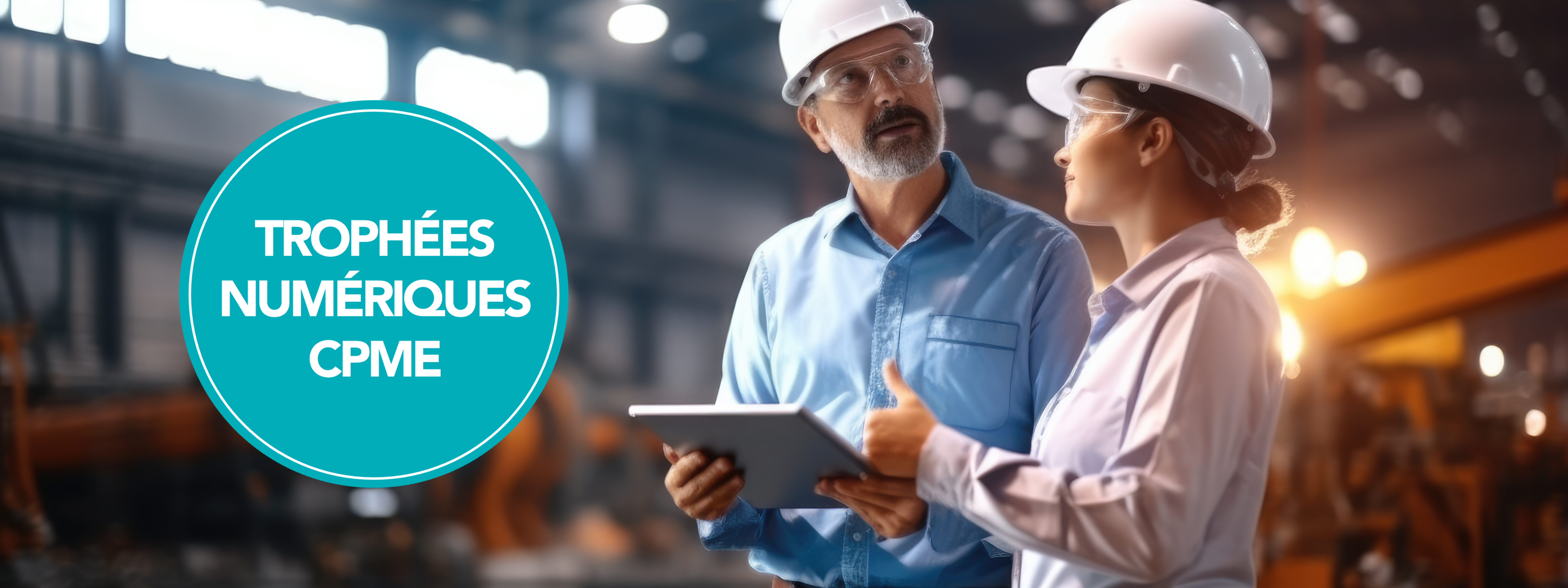 Dossier dE CANDIDATUREPRIX EMPLOI & INCLUSIONVous dirigez une TPE, une PME, une ETI industrielle, commerciale, du secteur des services ou de l’artisanat et vous avez mis à profit le numérique pour renforcer la cohésion de votre équipe ou fidéliser vos salariés ? Ou alors pour favoriser l’inclusion de personnes éloignées de l’emploi ? Ou encore, vous avez amélioré leurs conditions de travail, optimisé le temps de travail, ou simplifié les process internes ?  Vous avez recruté en ligne, formé vos salariés au numérique ? …Bref, vous avez utilisé le numérique au service de l’emploi et/ou de l’inclusion dans votre entreprise.PARTICIPEZ AUX TROPHÉES NUMÉRIQUES DE LA CPME !La CPME organise pour la sixième fois un concours qui mettra en lumière et récompensera des TPE - PME qui se sont appropriées les outils et les potentialités offertes par l’ère numérique.La soirée de remise des prix aura lieu le 23 avril 2024 à Paris La Défense (le lieu sera précisé ultérieurement).La participation au Concours est ouverte à toutes les TPE, PME et ETI françaises qui :sont des entreprises patrimonialesont engagé une démarche de transition numérique pour : se développer, rebondir après une reprise d’entreprise, se faire connaître de nouveaux publics, recruter, améliorer les compétences de leurs salariés ou encore favoriser l’inclusion des personnes éloignées de l’emploi.Pour participer à ce Concours, merci de nous retourner le présent dossier de candidature complété, avec les pièces nécessaires, en un seul envoi, au plus tard le dimanche 18 février 2024 minuit (date de réception du mail ou du cachet de la Poste faisant foi) :par mail à : economie@cpme.fr ou par courrier à : CPME - Trophées numériques CPME - 8/10 terrasse Bellini - 92806 Puteaux cedexAvant de remplir le dossier de candidature ci-dessous, merci de prendre connaissance du règlement téléchargeable ici. Pour visionner les portraits vidéos des 15 entrepreneurs finalistes en 2023, cliquez ici.Identification de l’entrepriseRaison sociale (dénomination) Siège socialAdresse : Code postal : Ville : Téléphone : E-mail : Site web : Lien(s) vers vos comptes Facebook, Instagram, LinkedIn, X, etc. : Informations juridiquesContactNom et prénom du responsable légal de la structure : Mail : Tél. direct : Le contrôle du capital est exercé par (en %)  L’entrepreneur et sa famille : % Le fondateur et sa famille : %  Équipe dirigeante : % Autre (précisez) : %EffectifsEffectifs : Rattachement à une organisation professionnelle ou interprofessionnelle  Votre entreprise adhère à une CPME territoriale.	Laquelle :  Votre entreprise est membre d’une organisation professionnelle.	Laquelle :  Votre entreprise n’est rattachée à aucune organisation professionnelle ou interprofessionnelleActivité
Secteur d’activité :Activités principales de l’entreprise (marché, clients, zone géographique…) :Mots-clés associés à l’activité de la société :PrÉsentation de l’entreprise et du dirigeantEn quelques lignes, racontez-nous l’histoire de votre entreprise et votre parcours de dirigeant : dates principales, évolution, facteurs clés de réussite, etc. : Décrivez-nous la stratégie numérique que vous avez adoptée et les résultats obtenus : motivations/enjeux, objectifs, orientations stratégiques retenues, actions engagées, outils développés, obstacles rencontrés, solutions envisagées... Mettez en évidence les choix qui ont été porteurs de succès et la plus-value apportée par le numérique. Etayez vos propos par des exemples précis.Et transmettez-nous une information chiffrée qui mesure les résultats de l’action ainsi engagéePerspectives d’avenir : quelles évolutions envisagez-vous à court terme ? Quelle a été l’évolution des données clés de l’entreprise ?	Je certifie avoir pris connaissance du règlement du Concours, je m’engage à en respecter toutes les clauses et atteste sur l’honneur de l’exactitude des informations et documents fournis.	J'accepte que l'Organisateur du Concours transmette mes données (téléphone, mail, nom et prénom, dénomination de l'entreprise) à des médias ou à tout autre partenaire visant à promouvoir le Concours et/ou ses participants. Je suis informé(e) que j'ai un droit d'accès, de modification, de rectification et/ou de suppression des données fournies auprès de l'Organisateur du Concours, et ce, pendant toute la durée de conservation des données mentionnée dans le règlement du Concours, soit 5 ans à compter du dépôt de dossier de candidature. Cette demande doit être portée auprès de l’Organisateur : mseateun@cpme.fr.	J’accepte la diffusion de photos ou de vidéos prises à l’occasion du Concours sur lesquelles apparaît mon image. Fait à : Le : Signature du candidat(la signature valant acceptation totale et entière du règlement) PIÈCES À JOINDRE IMPÉRATIVEMENTTout dossier incomplet sera refusé. Le Comité de présélection se réserve le droit de demander tous justificatifs complémentaires. Code APE :SIREN/SIRET :Forme juridique :Date de création :202120222023Prévisions 2024(uniquement pour les effectifs)Chiffre d’affaires (CA)Chiffre d’affaires à l'exportEffectifsBénéfice net (en million d’euros)Le présent dossier de candidature dûment rempli, daté et signéTout justificatif complémentaire que le candidat jugera utile de porter à la connaissance du Comité de présélection